金門縣110學年度精進國民中小學教師教學專業與課程品質整體推動計畫國民教育輔導團藝術領域輔導小組「輔導員專業增能─在地課程奠基」實施計畫一、依據（一）教育部補助直轄市、縣（市）政府精進國民中學及國民小學教師教學專業與課程品質作業要點。（二）金門縣110學年度精進國民中小學教師教學專業與課程品質整體推動計畫。（三）金門縣110學年度國民教育輔導團整體團務計畫。二、目的（一）奠基輔導團員地區文史認識並蒐集分析教學素材。（二）在地文史踏查，連結領域教學，專業對話與分享。（三）釐清研發方向，深化金門本地多元豐富教育資源。 (四) 借鏡在地文創，體驗藝術創作素材擴展教學面向。三、辦理單位（一）指導單位：教育部國民及學前教育署。（二）主辦單位：金門縣政府。（三）承辦單位：國中小藝術領域輔導小組。四、辦理日期及地點：共兩場次。（一）日期：第一場111年3月3日(週四)            第二場111年3月17日(週四)（二）地點：第一場於珠山與水頭聚落，集合地點為珠山大潭旁停車場(如附圖)。            第二場於陽翟紳士理髮廳（浯作工作室）。五、參加對象與人數：藝術領域輔導團成員及本縣國中小藝術領域教師，且對於在地跨域課程研發有興趣與實務經驗之教師，共10名。須完整參與兩場次研習，並長期配合發展在地課程。六、報名方式：請欲參加本研習教師務必於2月25日(週五)前上全國教師在職進修網報名(兩場    次皆須報名)，以利主辦研習人員事先準備。七、研習內容：如附件一。八、注意事項：研習安排聚落導覽行程，請著輕便服裝，視活動當日天氣自備雨具、水壺，　　另因應新冠肺炎疫情，請參與教師配合量測體溫、全程配戴口罩，並落實個人衛生防護。九、經費來源與概算：由教育部國民及學前教育署補助本縣辦理110學年度精進國民中小學教師  
    教學專業與課程品質整體推動計畫專案補助經費項下支應。十、預期成效：領域輔導員與具自發性的藝術教師經由實際鄉土踏查，探究金門文化底蘊，蒐集　　在地課程發展素材，連結在地文史與藝術領域及跨領域教學，奠定未來教案研發之基礎。十一、獎勵：承辦有功人員，依本縣教育專業人員獎懲規定予以敘獎。十二、附則：本計畫呈報縣政府核定後實施，如有未盡事宜得修訂之。附件一圖：珠山大潭旁停車場(星形位置)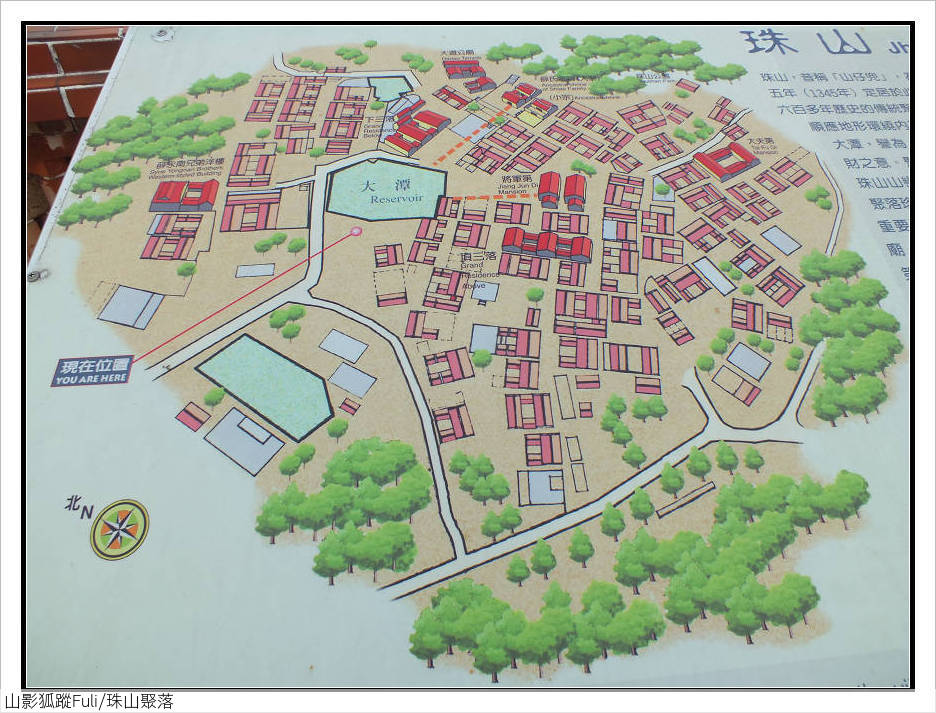 